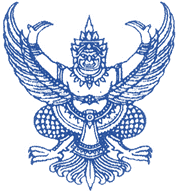 ที่   ……………………                           		….............(ที่อยู่หน่วยงาน)................                                                                                                                                                          ………………………………………….………...		…………………………………………………...						................(วัน/เดือน/ปี)....................เรื่อง	รับรองปริมาณน้ำที่มีปริมาณเพียงพอตลอดทั้งปี เพื่อขอรับการสนับสนุนโครงการส่งเสริมเพื่อการ
พัฒนาคุณภาพชีวิตเกษตรกรด้วยระบบสูบน้ำพลังงานแสงอาทิตย์ ระบบสูบน้ำพลังงานแสงอาทิตย์สนับสนุนเกษตรแปลงใหญ่ (นาแปลงใหญ่)เรียน	พลังงานจังหวัดหนองคาย		ด้วย………………………………(ชื่อหน่วยงาน)……………………………. มีความประสงค์ขอรับการสนับสนุนเงินกองทุนเพื่อส่งเสริมการอนุรักษ์พลังงาน เพื่อดำเนินโครงการส่งเสริมเพื่อการพัฒนาคุณภาพชีวิตเกษตรกรด้วยระบบสูบน้ำพลังงานแสงอาทิตย์ ระบบสูบน้ำพลังงานแสงอาทิตย์สนับสนุนเกษตรแปลงใหญ่
(นาแปลงใหญ่) ประจำปีงบประมาณ 2563		ในการนี้ ………………………………(ชื่อหน่วยงาน)……………………………. ขอรับรองปริมาณน้ำจากแหล่งน้ำ...................................................... ว่าเป็นแหล่งน้ำที่มีปริมาณเพียงพอตลอดทั้งปีสามารถดำเนินการสูบน้ำด้วยพลังงานแสงอาทิตย์ได้โดยไม่ทำให้กระทบต่อระบบชลประทานอื่นๆ หากภายหลังปรากฏว่าไม่เป็นไปตามที่รับรอง ข้าพเจ้ายินยอมให้รื้อถอนระบบโดยไม่มีเงื่อนไขและไม่ขอเรียกร้องสิทธิ์ใดๆ ทั้งสิ้นและยินยอมรับผิดชอบต่อความเสียหายที่เกิดขึ้น  		จึงเรียนมาเพื่อโปรดทราบ                                          	   ขอแสดงความนับถือ     (……………………………………………………………..)     ผู้มีอำนาจลงนาม.............................................โทร.......................................โทรสาร................................แผนที่ แผนผังแสดงที่ตั้งระบบสูบน้ำพลังงานแสงอาทิตย์ พร้อมภาพถ่ายสถานที่ตั้ง…………………………………………………………………………………………………………………………...….……….ตรอก/ซอย……………………………………ถนน………………………………..หมู่ที่………………บ้าน…………….……………..ตำบล..................................................อำเภอ..............................................จังหวัด...........................................โทรศัพท์................................................................................... แผนที่สังเขปแสดงเส้นทางเข้าถึงแหล่งน้ำ ภาพถ่ายแสดงบริเวณแหล่งน้ำที่เพียงพอตลอดทั้งปีภาพถ่ายดาวเทียมแสดงแหล่งน้ำที่เพียงพอตลอดทั้งปี 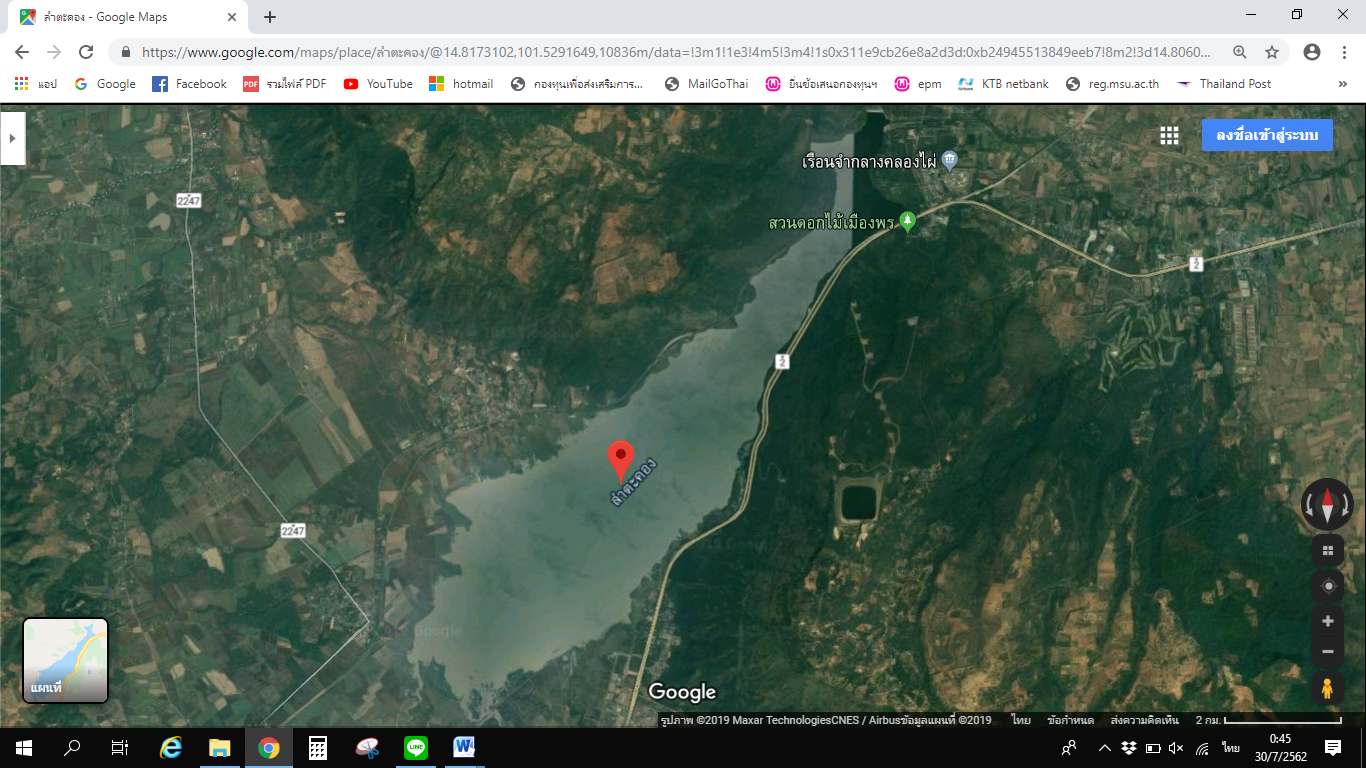 